BLOG WORKSHEETCHEMISTRY  CLASS 9Teacher Name:  Uzma Amer	        Class:   9        Chemistry      Date: 9th Feb’18Q.1 Choose the best answer:Look at the pictures and find out the correct sequence in the given table.            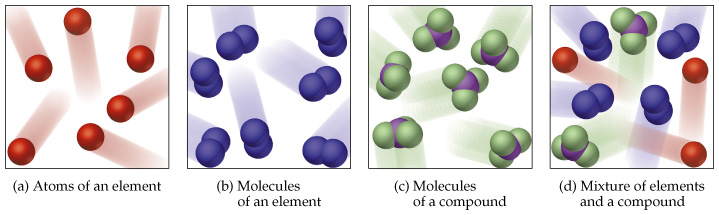 Which diagram represents the structure of the sodium Chloride?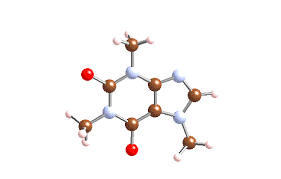 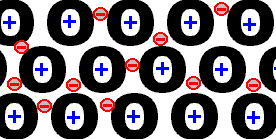 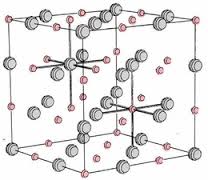 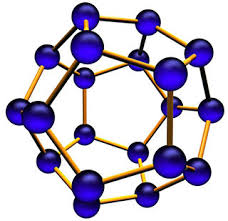                              A                                             B                                          C                                     DWhich is TRUE about the compound formed on combining an Alkali Metal with the Halogen element chlorine to form the metal chloride? the solution of it in water conducts electricitythe solid conducts electricityinsoluble in wateris an ionic compoundI is onlyI and II onlyC.  I, II and III only                          D. I an IV onlyHow does a magnesium atom form a bond with an oxygen atom? by giving one pair of electrons to the oxygen atom  by sharing one pair of electrons, both electrons provided by the magnesium atom by sharing two pairs of electrons, both pairs provided by the oxygen atom  by sharing two pairs of electrons, each atom donating one pair of electronsThe bond between two identical non-metal atoms has a pair of electrons:transferred fully from one atom to anotherequally shared between themwith identical spinsunequally shared between the two.Q. 2.  Sodium Chloride is used as common salts at homes                                                           Suggest the type of bonding that is present in sodium chloride.                                         What is the oxidation number of sodium in sodium chloride?                                           Why sodium chloride has high melting point?                                                                             Mixture Molecule of ElementsMolecule of compoundsABC
DXZWZYXXWZYYX